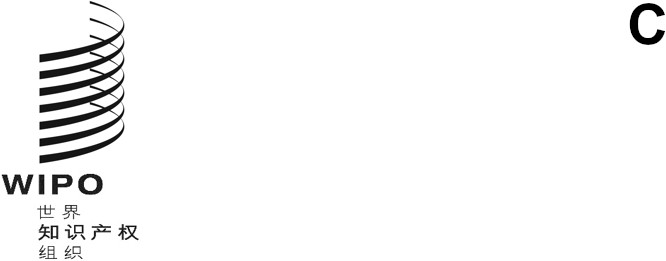 CWS/11/26原文：英文日期： 2023 年 11 月 13 日产权组织标准委员会（CWS）第十一届会议2023 年 12 月 4 日至 8 日，日内瓦关于产权组织标准 ST.91 实施情况调查问卷草案的提案立体工作队牵头人编拟的文件概 要产权组织标准委员会（CWS）在第九届会议上通过了产权组织标准 ST.91。立体工作队牵头人提出了一份调查问卷草案供标准委员会批准，以更好地了解该标准的实施规模以及未来可能需要进行的任何修订。背 景标准委员会在第六届会议上注意到俄罗斯联邦提交的一项提案，即知识产权局更广泛地接受立体模型将更好地服务于用户的需求，并且使用立体格式将允许更有效的检索方式和比较分析。标准委员会为此设立了第 61 号任务，任务说明为：“编写一份关于立体模型和图像建议的提案”在同一届会议上，标准委员会批准组建立体工作队执行该项任务，并指定俄罗斯联邦为工作队牵头人。（见文件CWS/6/34 第 141 至 142 段。）标准委员会在第九届会议上通过了新的产权组织标准 ST.91，名为“关于数字立体模型和立体图像的建议”，以契合知识产权局、知识产权用户和其他利益攸关方的新需要（见文件 CWS/9/25 第 31段）。该标准对受理、处理和公布包含专利、商标和工业品外观设计文献中立体模型或立体图像的知识产权申请建议了文件格式和对立体对象的处理。该标准旨在帮助建立通用立体格式，为在多个知识CWS/11/26第2页产权局提交申请提供便利，缩短处理时间，促进知识产权局之间的数据交换，使申请要求协调一致，并为公布含有数字立体对象的知识产权数据制定指南。产权组织标准 ST.91 在标准委员会第九届会议上通过后，委员会批准了对第 61 号任务修改后的说明，内容为：“确保对产权组织标准ST.91 进行必要的修订和更新，包括检索立体模型和立体图像的方法。”标准委员会在第十届会议上注意到，工作队计划根据更新后的任务说明，开发和讨论立体视觉表现形式的检索和比较方法。工作队牵头人指出，鉴于正在进行的调查和研究，以及许多工作队成员目前对该主题的经验有限，工作队成员需要更多时间来研究立体检索方法（见文件 CWS/10/22 第 122段）。工作队经过内部讨论之后，计划在标准委员会未来届会上就相应更新提出一项商定的提案。拟议调查问卷工作队认为，已通过的产权组织标准ST.91 相对较新，因此，除了工作队成员商定的编辑意见之外，没有必要对该标准进行紧急更新和修订。同时，现在也是适当时机收集有关知识产权局、产业界和用户在多大范围，以及在何种程度上和针对何种知识产权使用和实施产权组织标准 ST.91 的信息。因此，工作队提交了本文件附件所载的调查问卷草案，供标准委员会本届会议审议和批准。该问卷草案旨在收集信息，接下来可以作为进一步更新和修订产权组织标准 ST.91 的指南。这项工作也将提高该标准在可能希望参加工作队的成员国中的可见度。工作队牵头人还建议，一旦问卷在本届会议上获得批准，标准委员会应要求秘书处发出通函，邀请其成员和观察员对问卷做出答复。工作队将分析对调查的答复，并向委员会下届会议报告结果。请标准委员会：注意本文件的内容；审查并批准上文第 6 和第 7段所述并转录于本文件附件的调查问卷草案的内容；以及如上文第 8 段所述，要求秘书处发出通函，邀请其成员和观察员参与调查，并要求立体工作队报告调查结果。[后接附件]